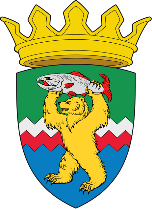 РОССИЙСКАЯ ФЕДЕРАЦИЯКАМЧАТСКИЙ КРАЙЕЛИЗОВСКИЙ МУНИЦИПАЛЬНЫЙ РАЙОНДУМА ЕЛИЗОВСКОГО МУНИЦИПАЛЬНОГО РАЙОНАРЕШЕНИЕ28 июня 2022 № 1732	г. Елизово122 сессия О принятии нормативного правового акта «О внесении изменений в нормативный правовой акт Положение «О гарантиях и компенсациях для лиц, работающих в муниципальных учреждениях, финансируемых из бюджета Елизовского муниципального района»            Рассмотрев внесенный Думой Елизовского муниципального района проект нормативного правового акта  «О внесении  изменений в нормативный правовой акт Положение «О гарантиях и компенсациях для лиц, работающих в муниципальных учреждениях, финансируемых из бюджета Елизовского муниципального района»,  руководствуясь Федеральным законом от 06.10.2003 № 131-ФЗ «Об общих принципах организации местного самоуправления в Российской Федерации», Бюджетным кодексом Российской Федерации, Уставом Елизовского муниципального района,  в целях обеспечения  равного   доступа  к гарантиям и компенсациям работников и приведения  отдельных положений муниципального правового  акта в соответствии с действующим законодательством,  Дума Елизовского муниципального района РЕШИЛА:          1. Принять нормативный правовой акт «О внесении изменений в нормативный правовой акт Положение «О гарантиях и компенсациях для лиц, работающих в муниципальных учреждениях, финансируемых из бюджета Елизовского муниципального района».2. Направить   нормативный   правовой акт, принятый настоящим Решением, Главе Елизовского муниципального района для подписания и официального опубликования (обнародования).Председатель Думы Елизовского муниципального района                                                  А.Ю. ЛипатовРОССИЙСКАЯ ФЕДЕРАЦИЯКАМЧАТСКИЙ КРАЙЕЛИЗОВСКИЙ МУНИЦИПАЛЬНЫЙ РАЙОНДУМА ЕЛИЗОВСКОГО МУНИЦИПАЛЬНОГО РАЙОНАНОРМАТИВНЫЙ ПРАВОВОЙ АКТО внесении изменений в нормативный правовой акт Положение «О гарантиях и компенсациях для лиц, работающих в муниципальных учреждениях, финансируемых из бюджета Елизовского муниципального района»Принят Решением Думы Елизовского муниципального района от 28.06.2022 № 1732Статья 1.            Внести в нормативный правовой акт от 24.12.2019 № 156 Положение «О гарантиях и компенсациях для лиц, работающих в муниципальных учреждениях, финансируемых из бюджета Елизовского муниципального района», следующие изменения: 1) В подпункте г) пункта 10.2. статьи 10 слова «личного имущества (багажа)» заменить словами «багажа (груза)»;2) Первый абзац подпункта г) пункта 10.5. статьи 10 изложить в следующей редакции: «г) проездных документов (билетов) и документов на провоз багажа (груза) в пределах территории Российской Федерации (накладные, акты, коносаменты, документы об оплате погрузочно-разгрузочных работ, документы об оплате страховых взносов  и иные документы), (в случае их утраты-документы транспортной организации, подтверждающий факт выезда и провоза багажа в другую местность).».Статья 2.Настоящий нормативный правовой акт вступает в силу после его официального опубликования (обнародования) и распространяется на правоотношения, возникшие с 01.10.2021.Глава Елизовского	муниципального района                                                                                С.Н.Тюлькинот 29.06.2022№ 284